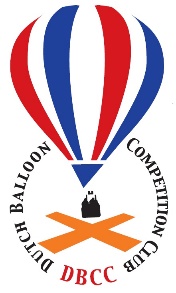 de Gheynstraat 10, 6717 RG  EDE(gld) tel: 06-55 760 720 - mail: info@dbcc.nlUitnodiging:		Algemene ledenvergadering DBCC 2024Datum en tijdstip:		Zondag 3 maart 2024; 14:00 - 16:00Locatie:			hoofdkantoor KNVvLHouttuinlaan 16A3447 GM WoerdenAgenda:Opening door voorzitterNotulen Algemene Ledenvergadering 5 maart 2023BestuurssamenstellingZie rooster van aftreden; Bert Stuiver en Jan Oudenampsen zijn aftredend en herkiesbaarJaarverslag 2023 door secretaris Financieel verslag 2023 door penningmeesterverslag kascommissieBegroting 2024 door penningmeesterVaststellen contributie 2024NK 2024 (Vielsalm, BEL) / WK 2024 (Szeged, HON)Nationale selectie 2023-2024: selectiewedstrijdenCursus c.q. trainingsdag DBCCKNVvL en DBCCRondvraagTot ziens op 2 maart in Woerden,Erwin PellegromSecretaris DBCC      Rooster van Aftreden	Naam			Functie			Aftredend	Herkiesbaar	Bert Stuiver		voorzitter			2024		JA	Marcel van der Veen	penningmeester		2026		?	Erwin Pellegrom	secretaris/officials		2025		?	Jan Oudenampsen	externe contacten		2024		JA	Roy Gommer		lid				2026		?Bijlagen:- De concept Notulen Algemene Ledenvergadering 5 maart 2023 staan op de website:   http://www.dbcc.nl/divers/documenten/ - De begroting 2024 wordt op de vergadering uitgereikt.